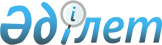 Миновка ауылының көшесіне атау беру туралыАқмола облысы Целиноград ауданы Софиевка ауылдық аумағы әкімінің 2009 жылғы 24 тамыздағы № 1 шешімі. Ақмола облысы Целиноград ауданының Әділет басқармасында 2009 жылғы 22 қыркүйекте № 1-17-106 тіркелді

      «Қазақстан Республикасындағы жергілікті мемлекеттік басқару және өзін-өзі басқару туралы» Қазақстан Республикасының 2001 жылғы 23  қаңтардағы Заңының 35 бабының 2 тармағына, «Қазақстан Республикасының әкімшілік-аумақтық құрылысы туралы» Қазақстан Республикасының 1993 жылғы 8 желтоқсандағы Заңының 14 бабының 4 тармақшасына сәйкес, Миновка ауылының тұрғындар жиналыстарының 2009 жылдың 30 шілдесіндегі № 1 хаттамасын есепке ала отырып, Софиевка ауыл аймағының әкімі ШЕШТІ:



      1. Миновка ауылының көшесіне атау берілсін:

      № 1 көшеге - Ковалев Виталий атауы.



      2. Осы шешімнің орындалуын бақылауды өзіме қалдырамын.



      3. Осы шешім Целиноград ауданының әділет басқармасында мемлекеттік тіркеуден өткен күннен бастап күшіне енеді және ресми жарияланған күннен бастап қолданысқа енгізіледі.      Софиевка ауыл

      аймағының әкімі                            В.Горбуля      КЕЛІСІЛДІ:      «Целиноград ауданы

      мәдениет және тілдерді

      дамыту бөлімі»

      мемлекеттік мекемесінің

      бастығы                                    Ш.Өтегенова      «Целиноград ауданы

      сәулет және

      қалақұрылысы бөлімі»

      мемлекеттік мекемесінің

      бастығы                                    А.Сағымбаев
					© 2012. Қазақстан Республикасы Әділет министрлігінің «Қазақстан Республикасының Заңнама және құқықтық ақпарат институты» ШЖҚ РМК
				